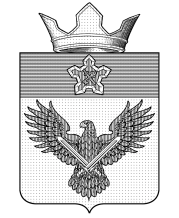 А Д М И Н И С Т Р А Ц И ЯОРЛОВСКОГО СЕЛЬСКОГО ПОСЕЛЕНИЯГОРОДИЩЕНСКОГО МУНИЦИПАЛЬНОГО РАЙОНА
ВОЛГОГРАДСКОЙ ОБЛАСТИул. Советская, 24, с. Орловка, Городищенский район, Волгоградская область, 403014Телефон: (84468) 4-82-17; Телефакс: (84468) 4-82-09;E-mail: mo_orlovka@mail.ru П О С Т А Н О В Л Е Н И Е«Об утверждении документации о проведении предварительного отбора участников закупки в целях оказания гуманитарной помощи либо ликвидации последствий чрезвычайных ситуаций природного или техногенного характера на территории Орловского сельского поселения в 2019 году»В соответствии со статьями 80 и 81 Федерального закона от 5 апреля 2013 № 44-ФЗ «О контрактной системе в сфере закупок товаров, работ, услуг для обеспечения государственных и муниципальных нужд» (с изменениями и дополнениями), руководствуясь Распоряжением Правительства РФ от 30 сентября 2013 № 1765-р «Об утверждении перечня товаров, работ, услуг, необходимых для оказания гуманитарной помощи либо ликвидации последствий чрезвычайных ситуаций природного или техногенного характера (с изменениями и дополнениями)» постановляю:1. Утвердить документацию о проведении предварительного отбора участников закупки в целях оказания гуманитарной помощи либо ликвидации последствий чрезвычайных ситуаций природного или техногенного характера на территории Орловского сельского поселения в 2019 году (прилагается).2. Настоящее постановление подлежит официальному опубликованию (обнародованию).3. Настоящее постановление вступает в силу с момента его официального опубликования (обнародования).4. Контроль за исполнением настоящего постановления возложить на Страхову С.В.Глава Орловского сельского поселения                                                                           Ф.М. ГрачёвПриложение к постановлению от 14.01.2019 № 1-1/2УТВЕРЖДАЮГлава Орловского сельского поселенияГородищенского муниципального районаВолгоградской областиФ. М. ГрачёвДОКУМЕНТАЦИЯО ПРОВЕДЕНИИ  ПРЕДВАРИТЕЛЬНОГО ОТБОРАучастников закупки в целях оказания гуманитарной помощи либо ликвидации последствий чрезвычайных ситуаций природного или техногенного характера на территории Орловского сельского поселения в 2019 году2019 годИЗВЕЩЕНИЕо проведении предварительного отбораучастников закупки в целях оказания гуманитарной помощи либо ликвидации последствий чрезвычайных ситуаций природного или техногенного характера на территории Орловского сельского поселения в 2019 годуМуниципальный заказчик - администрация Орловского сельского поселения уведомляет о проведении предварительного отбора участников закупки в целях оказания гуманитарной помощи либо ликвидации последствий чрезвычайных ситуаций природного или техногенного характера на территории поселения в 2019 году в соответствии с требованиями Федерального закона от 05.04.2013 № 44-ФЗ «О контрактной системе в сфере закупок товаров, работ, услуг для обеспечения государственных и муниципальных нужд» (далее – Федеральный закон).По результатам предварительного отбора составляется перечень поставщиков, включающий в себя участников предварительного отбора, прошедших предварительный отбор.Перечни поставщиков будут составляться по видам товаров, работ, услуг, необходимых для оказания гуманитарной помощи либо ликвидации последствий чрезвычайных ситуаций природного или техногенного характера.В случае если поставщик не в состоянии обеспечить указанные в заявке количество товаров, объемы работ, услуг, он обязан представить заявку с указанием сведений о количестве товаров и объемах работ, услуг, которые он может поставить (выполнить).Количество (объем) поставляемых товаров, выполняемых работ, оказываемых услуг в каждом случае определяется отдельно. В случае, если участник закупки, включенный в перечень поставщиков, при проведении запроса котировок в целях оказания гуманитарной помощи либо ликвидации последствий чрезвычайных ситуаций природного или техногенного характера не подаст котировочную заявку на запрос котировок два раза, такой участник исключается из перечня поставщиков, и не может участвовать в предварительном отборе, проводимом на следующий год для обновления перечней поставщиков.Место нахождения и почтовый адрес заказчика: Администрация Орловского сельского поселения, 403014, Волгоградская область, Городищенский район, с.Орловка,                                ул. Советская, 24.Телефон/факс: (8-844-68) 4-82-41/ (8-844-68) 4-82-17Адрес электронной почты: mo_orlovka@mail.ruОтветственное должностное лицо: Грачёв Федор МихайловичИсточник финансирования: Бюджет Орловского сельского поселенияПредметом муниципального контракта является поставка товаров, выполнение работ, оказание услуг, предусмотренных Перечнем товаров, работ, услуг, необходимых для оказания гуманитарной помощи либо ликвидации последствий чрезвычайных ситуаций природного или техногенного характера (утв. распоряжением Правительства РФ от 30 сентября 2013 г. № 1765-р (в редакции распоряжения Правительства РФ от 17 декабря 2015 г. № 2590-р)) а именно:Требования к качеству товаров, работ, услуг: соответствие требованиям законодательства РФ; соответствие требованиям ГОСТов, стандартов, правил.Поставщик должен быть готов осуществить поставки товаров, выполнение работ, оказание услуг в возможно короткий срок без предварительной оплаты и (или) с отсрочкой платежа.Место поставки товара, выполнения работы, оказания услуги определяется и согласовывается отдельно в каждом случае.К участникам предварительного отбора устанавливаются следующие обязательные требования, предусмотренные статьей 31 Федерального закона № 44-ФЗ от 05.04.2013г. «О контрактной системе в сфере закупок товаров, работ, услуг для обеспечения государственных и муниципальных нужд»: соответствие участников закупки требованиям, устанавливаемым в соответствии с законодательством Российской Федерации к лицам, осуществляющим поставки товаров, выполнение работ, оказание услуг, являющихся объектом закупки;непроведение ликвидации участника закупки - юридического лица и отсутствие решения арбитражного суда о признании участника закупки - юридического лица, индивидуального предпринимателя несостоятельным (банкротом) и об открытии конкурсного производства;неприостановление деятельности участника закупки в порядке, установленном Кодексом Российской Федерации об административных правонарушениях, на дату подачи заявки на участие в закупке;отсутствие у участника закупки недоимки по налогам, сборам, задолженности по иным обязательным платежам в бюджеты бюджетной системы РФ (за исключением сумм, на которые предоставлены отсрочка, рассрочка, инвестиционный налоговый кредит в соответствии с законодательством РФ о налогах и сборах, которые реструктурированы в соответствии с законодательством РФ, по которым имеется вступившие в законную силу решение суда о признании обязанности заявителя по уплате этих сумм исполненной или которые признаны безнадежными к взысканию в соответствии с законодательством РФ о налогах и сборах) за прошедший календарный год, размер которых превышает двадцать пять процентов балансовой стоимости активов участника закупки по данным бухгалтерской отчетности за последний отчетный период. Участник закупки считается соответствующим установленному требованию в случае, если им в установленном порядке подано заявление об обжаловании указанных недоимки, задолженности и решение по такому заявлению на дату рассмотрения заявки на участие в определении поставщика (подрядчика, исполнителя) не принято;- отсутствие у участника закупки - физического лица либо у руководителя, членов коллегиального исполнительного органа или главного бухгалтера юридического лица - участника закупки судимости за преступления в сфере экономики (за исключением лиц, у которых такая судимость погашена или снята), а также неприменение в отношении указанных физических лиц наказания в виде лишения права занимать определенные должности или заниматься определенной деятельностью, которые связаны с поставкой товара, выполнением работы, оказанием услуги, являющихся объектом осуществляемой закупки, и административного наказания в виде дисквалификации; - обладание участником закупки исключительными правами на результаты интеллектуальной деятельности, если в связи с исполнением контракта заказчик приобретает права на такие результаты, за исключением случаев заключения контрактов на создание произведений литературы или искусства, исполнения, на финансирование проката или показа национального фильма- отсутствие между участником закупки и заказчиком конфликта интересов, под которым понимаются случаи, при которых руководитель заказчика, член комиссии по осуществлению закупок, руководитель контрактной службы заказчика, контрактный управляющий состоят в браке с физическими лицами, являющимися выгодоприобретателями, единоличным исполнительным органом хозяйственного общества (директором, генеральным директором, управляющим, президентом и другими), членами коллегиального исполнительного органа хозяйственного общества, руководителем (директором, генеральным директором) учреждения или унитарного предприятия либо иными органами управления юридических лиц - участников закупки, с физическими лицами, в том числе зарегистрированными в качестве индивидуального предпринимателя, - участниками закупки либо являются близкими родственниками (родственниками по прямой восходящей и нисходящей линии (родителями и детьми, дедушкой, бабушкой и внуками), полнородными и неполнородными (имеющими общих отца или мать) братьями и сестрами), усыновителями или усыновленными указанных физических лиц. Под выгодоприобретателями для целей настоящей статьи понимаются физические лица, владеющие напрямую или косвенно (через юридическое лицо или через несколько юридических лиц) более чем десятью процентами голосующих акций хозяйственного общества либо долей, превышающей десять процентов в уставном капитале хозяйственного общества; - участник закупки не является офшорной компанией.отсутствие в предусмотренном Федеральным законом реестре недобросовестных поставщиков сведений об участниках закупки, в том числе информации об учредителях, о членах коллегиального исполнительного органа, лице, исполняющем функции единоличного исполнительного органа участника закупки - юридического лица.Заявка должна быть составлена по форме согласно приложению № 1. Заявка и приложение к заявке со сведениями об участнике закупки подписываются лицом, подавшим заявку, и заверяются печатью.При перечислении в заявке видов товаров, работ, услуг могут быть указаны только те товары, работы, услуги, которые предусмотрены настоящим Извещением.  В целях оказания гуманитарной помощи либо ликвидации последствий чрезвычайной ситуации природного или техногенного характера заказчик направляет запрос о предоставлении котировок всем участникам закупок, которые могут осуществить поставки необходимых товаров, выполнение работ, оказание услуг в соответствии с перечнем поставщиков. В заявке на участие в запросе котировок участник закупки указывает количество товара, объем работы или услуги, поставку, выполнение или оказание которых он может осуществить в срок, установленный запросом о предоставлении котировок. Каждый участник закупки вправе подать только одну заявку на участие в запросе котировок, изменение которой не допускается. Первый номер присваивается заявке на участие в запросе котировок, в которой предусмотрено не менее чем тридцать процентов количества товара, объема работы или услуги, указанных в извещении о проведении запроса котировок (при наличии заявок, в которых предусмотрено не менее чем тридцать процентов количества товара, объема работы или услуги, указанных в извещении о проведении запроса котировок), и предложена наиболее низкая цена контракта. Если предложения о цене контракта, содержащиеся в заявках на участие в запросе котировок, совпадают, первый номер присваивается заявке на участие в запросе котировок, которая была получена заказчиком ранее других заявок на участие в запросе котировок, в которых предложена такая же цена.С победителем запроса котировок на условиях, предусмотренных запросом о предоставлении котировок, заключается контракт (Приложение № 2) на поставку товара, выполнение работы или оказание услуги в количестве или объеме и по цене, которые предложены в заявке на участие в запросе котировок. В случае, если победитель запроса котировок не может исполнить заказ в полном объеме, заказчик осуществляет закупку товара, работы или услуги также у участника запроса котировок, заявке на участие в запросе котировок которого присвоен следующий порядковый номер в порядке возрастания, на условиях, предусмотренных запросом о предоставлении котировок, в количестве или объеме и по цене, которые предложены в такой заявке.Контракт может быть заключен не ранее чем через семь дней с даты размещения в единой информационной системе протокола рассмотрения и оценки заявок на участие в запросе котировок и не позднее чем через двадцать дней с даты подписания указанного протокола. В случае, если победитель запроса котировок не представил заказчику подписанный контракт в срок, указанный в извещении о проведении запроса котировок, такой победитель признается уклонившимся от заключения контракта.Запрос котировок в целях закупки товаров, работ, услуг для ликвидации последствий чрезвычайных ситуаций природного и техногенного характера будет направляться с использованием любых средств связи, в том числе телефонограммами, факсом, электронной почтой и другими способами, которые могут обеспечить своевременное заключение муниципального контракта.Указанные в заявке средства связи участника закупки должны обеспечивать прием и своевременное рассмотрение заявок Поставщиком (Подрядчиком, Исполнителем) в любое время суток и в любой день, в том числе в выходные и праздничные дни, так как запрос может быть направлен в любое время в случае возникновения необходимости в поставках товаров, работ, услуг.При изменении контактной информации лица, включенные в перечень сформированный по итогам предварительного отбора, обязаны незамедлительно сообщить об изменении муниципальному Заказчику. Заявки на участие в предварительном отборе принимаются заказчиком по адресу:403014, Волгоградская область, Городищенский район, с.Орловка, ул. Советская, 24 в рабочие дни с 8.00 до 17.00 с момента размещения на официальном сайте www. zakupki.gov.ru извещения о проведении предварительного отбора до 17.00 04.02.2019 г.Заявки на участие в предварительном отборе подаются в срок и по форме, которые указаны в документации о проведении предварительного отбора.Заявки на участие в предварительном отборе, поданные по истечении срока их подачи, не принимаются и не рассматриваются заказчиком.Единая комиссия по осуществлению закупок для нужд администрации Орловского сельского поселения в течение 10 (десяти) дней  со дня истечения срока представления заявок на участие в предварительном отборе обязана рассмотреть  представленные заявки.Вскрытие конвертов состоится 05 февраля 2019 года в 13 часов 00 мин (по московскому времени) по адресу заказчика: 403014, Волгоградская область, Городищенский район, с.Орловка, ул. Советская, 24Приложение № 1 к извещению Приложение к заявкедля юридических лиц заполняется по следующей форме:«Сведения об участнике закупки»Приложение к заявкедля физических лиц заполняется по следующей форме: «Сведения об участнике закупки»Приложение № 2 к извещениюПроект государственного (муниципального) контракта на поставку товаров[Наименование государственного/муниципального заказчика], в лице [должность, Ф. И. О.], действующего на основании [указать документ, удостоверяющий полномочия] от имени [Российской Федерации/субъекта Российской Федерации/муниципального образования], именуемое в дальнейшем «Покупатель», с одной стороны и[наименование юридического лица], в лице [должность, Ф. И. О.], действующего на основании [указать документ, удостоверяющий полномочия], именуемое в дальнейшем «Поставщик», с другой стороны, а вместе именуемые «Стороны», заключили настоящий контракт о нижеследующем:1. Предмет контракта1.1. Настоящий контракт заключен по результатам [указать конкурентный способ определения поставщиков] (Протокол [вписать нужное] № [значение] от [число, месяц, год]).1.2. В целях обеспечения [государственных/муниципальных] нужд Поставщик обязуется в установленный настоящим контрактом срок передать Покупателю товар, наименование, количество, ассортимент, комплектность, единичная и общая стоимость которого указана в Спецификации, являющейся приложением к настоящему контракту (далее - товар), а Покупатель обязуется обеспечить оплату поставленного товара.1.3. Получателем(ями) товара является [покупатель или иные лица, указанные покупателем, являющиеся непосредственными получателями товара (указать наименование получателя и адрес, по которому должен быть поставлен товар)].2. Качество, комплектность и гарантийный срок2.1. Поставщик обязуется передать Покупателю товар, качество которого соответствует настоящему контракту: [указать конкретные требования к качеству товара].2.2. Если законом или в установленном им порядке предусмотрены обязательные требования к качеству поставляемого товара, то Поставщик обязан передать Покупателю товар, соответствующий этим обязательным требованиям.2.3. Товар должен быть поставлен в ассортименте (наименовании), в объеме (количестве) и в сроки, предусмотренные настоящим контрактом.2.4. Поставщик обязуется поставить новый товар, не бывший в употреблении (ранее не находившийся в использовании у Поставщика или у третьих лиц), не подвергавшийся ремонту (модернизации или восстановлению), не находящийся в залоге, под арестом или под иным обременением.2.5. Поставщик гарантирует качество и безопасность поставляемого товара в соответствии с действующими стандартами, техническими условиями, утвержденными в отношении данного вида товара, системами добровольной сертификации, и наличие сертификатов, оформленных в соответствии с действующим законодательством Российской Федерации. Сертификаты соответствия входят в состав комплекта сопроводительной документации на товар и в обязательном порядке передаются Покупателю.2.6. Товар, на который установлен срок годности, Продавец обязан передать Покупателю с таким расчетом, чтобы он мог быть использован по назначению до истечения срока годности.2.7. Покупатель, которому поставлен товар ненадлежащего качества, вправе предъявить Поставщику требования о:- соразмерном уменьшении покупной цены;- безвозмездном устранении недостатков товара в разумный срок;- возмещении своих расходов на устранение недостатков товара, за исключением случая, когда Поставщик, получивший уведомление Покупателя о недостатках поставленного товара, без промедления заменит поставленный товар товаром надлежащего качества.2.8. На поставляемый товар Поставщик предоставляет гарантию качества в соответствии с нормативными документами, подтверждающими качество на данный вид товара.2.9. Гарантийный срок на товар составляет [указать продолжительность гарантийного срока] и исчисляется со дня подписания Покупателем товарной накладной.2.10. Наличие гарантии качества удостоверяется выдачей Поставщиком гарантийного талона (сертификата) или соответствующей записью на маркировочном ярлыке поставленного товара.2.11. Гарантия качества товара распространяется и на все составляющие его части (комплектующие изделия).2.12. В течение гарантийного срока Поставщик обязуется за свой счет проводить необходимый ремонт, устранение недостатков товара в соответствии с требованиями законодательства Российской Федерации.3. Тара и упаковка3.1. Поставщик обязан передать Покупателю товар в таре и (или) упаковке, за исключением товара, который по своему характеру не требует затаривания и (или) упаковки.3.2. Товар должен быть затарен и (или) упакован обычным для такого товара способом, а при отсутствии такового, способом, обеспечивающим сохранность товаров такого рода при обычных условиях хранения и транспортирования.Маркировка товара должна соответствовать требованиям законодательства Российской Федерации и содержать следующую информацию: наименование товара, наименование изготовителя, юридический адрес изготовителя, дату выпуска и гарантийный срок.3.3. Если в установленном законом порядке предусмотрены обязательные требования к таре и (или) упаковке, то Поставщик обязан передать Покупателю товар в таре и (или) упаковке, соответствующих этим обязательным требованиям.3.4. Покупатель обязан возвратить Поставщику многооборотную тару и средства пакетирования, в которых поступил товар, в порядке и в сроки, установленные законом, иными правовыми актами, принятыми в соответствии с ними обязательными правилами.4. Порядок поставки и приема товара4.1. Товар поставляется в течение срока действия настоящего контракта отдельными партиями.Периоды поставки отдельных партий - [ежемесячно, еженедельно, ежедневно].График поставки товара: [указывается конкретный календарный день или предельный срок поставки товара].4.2. Досрочная поставка товара может производиться с согласия Покупателя. Товар, поставленный досрочно и принятый Покупателем, засчитывается в счет количества товара, подлежащего поставке в следующем периоде.4.3. Поставщик, допустивший недопоставку товара в отдельном периоде поставки, обязан восполнить недопоставленное количество товара в следующем периоде (периодах) в пределах срока действия настоящего контракта.4.4. Поставка товара осуществляется силами и за счет Поставщика.Доставка товара осуществляется путем отгрузки (передачи) товара в адрес грузополучателя [указать каким видом транспорта].4.5. Покупатель (получатель) обязан совершить все необходимые действия, обеспечивающие принятие товара, поставленного в соответствии с настоящим контрактом.4.6. Принятый Покупателем (получателем) товар должен быть им осмотрен в течение [указать срок].4.7. Покупатель (получатель) обязан в этот же срок проверить количество, качество и комплектность принятого товара требованиям, установленным настоящим контрактом, и о выявленных несоответствиях или недостатках товара незамедлительно письменно уведомить Поставщика.4.8. В случае получения поставленного товара от транспортной организации Покупатель (получатель) обязан проверить соответствие товара сведениям, указанным в транспортных и сопроводительных документах, а также принять этот товар от транспортной организации с соблюдением правил, предусмотренных законами и иными правовыми актами, регулирующими деятельность транспорта.4.9. Покупатель вправе, уведомив Поставщика, отказаться от принятия товара, поставка которого просрочена. Товар, поставленный до получения Поставщиком уведомления, Покупатель обязан принять и оплатить.4.10. Товар считается поставленным надлежащим образом, а Поставщик - выполнившим свои обязательства (полностью или в соответствующей части), с момента подписания Покупателем (получателем) сопровождающих товар товарно-транспортных документов. При этом право собственности на товар переходит от Поставщика к Покупателю в момент приемки товара Покупателем (получателем).5. Цена контракта и порядок расчетов5.1. Стоимость товара, поставляемого по настоящему контракту, составляет [сумма цифрами и прописью] рублей.Покупатель оплачивает поставляемые ему Поставщиком товары по ценам, указанным в спецификации.5.2. Цена контракта включает в себя все затраты, издержки и иные расходы Поставщика, связанные с исполнением настоящего контракта, в том числе: [вписать нужное].5.3. Цена контракта является твердой и определяется на весь срок его исполнения.5.4. Оплата осуществляется за счет средств [указать уровень бюджета и порядок финансирования].5.5. Оплата по настоящему контракту производится Покупателем в следующем порядке:5.5.1. Покупатель производит выплату авансового платежа Поставщику на расчетный счет, указанный в настоящем контракте, в размере [значение] % от цены контракта, указанной в пункте 5.1. контракта, в сумме [сумма цифрами и прописью] рублей, [в том числе НДС - указать размер налоговой ставки и сумму налога], в течение [указать количество] банковских дней со дня выставления последним счета на перечисление авансового платежа, но не ранее регистрации контракта Покупателем в реестре контрактов, заключаемых заказчиками.Обязательство Покупателя по внесению авансового платежа, предусмотренное настоящим пунктом контракта, считается исполненным с момента списания денежных средств в размере, указанном в настоящем пункте, с расчетного счета Покупателя, указанного в настоящем контракте.5.5.2. Окончательный расчет по контракту в сумме [сумма цифрами и прописью] рублей, [в том числе НДС - указать размер налоговой ставки и сумму налога], производится Покупателем путем перечисления на расчетный счет Поставщика, указанный в настоящем контракте, после поставки последним всего, предусмотренного контрактом количества товара и подписания Сторонами товарной накладной, в течение [указать количество] банковских дней с даты представления Поставщиком счета и счета-фактуры, при отсутствии у Покупателя претензий и замечаний по количеству и качеству поставленного товара.5.6. В случае, если поставка товара будет осуществляться отдельными частями, входящими в комплект, оплата товара производится Покупателем только после отгрузки последней части, входящей в комплект.6. Риск случайной гибели товара6.1. Риск случайной гибели или случайного повреждения товара переходит на Покупателя с момента, когда в соответствии с настоящим контрактом Поставщик считается исполнившим свою обязанность по передаче товара Покупателю.7. Односторонний отказ от исполнения контракта7.1. Расторжение настоящего контракта допускается по соглашению Сторон, по решению суда, в случае одностороннего отказа Стороны контракта от исполнения контракта в соответствии с гражданским законодательством.7.2. Покупатель вправе принять решение об одностороннем отказе от исполнения контракта по основаниям, предусмотренным Гражданским кодексом Российской Федерации для одностороннего отказа от исполнения данного вида обязательства.7.3. Покупатель вправе провести экспертизу поставленного товара с привлечением экспертов, экспертных организаций до принятия решения об одностороннем отказе от исполнения контракта.7.4. Если Покупателем проведена экспертиза поставленного товара с привлечением экспертов, экспертных организаций, решение об одностороннем отказе от исполнения контракта может быть принято Покупателем только при условии, что по результатам экспертизы поставленного товара в заключении эксперта, экспертной организации будут подтверждены нарушения условий контракта, послужившие основанием для одностороннего отказа Покупателя от исполнения контракта.7.5. Решение Покупателя об одностороннем отказе от исполнения контракта вступает в силу и контракт считается расторгнутым через десять дней с даты надлежащего уведомления им Поставщика об одностороннем отказе от исполнения контракта.7.6. Покупатель обязан отменить не вступившее в силу решение об одностороннем отказе от исполнения контракта, если в течение десятидневного срока с даты надлежащего уведомления Поставщика о принятом решении об одностороннем отказе от исполнения контракта устранено нарушение условий контракта, послужившее основанием для принятия указанного решения, а также Покупателю компенсированы затраты на проведение экспертизы. Данное правило не применяется в случае повторного нарушения Поставщиком условий контракта, которые в соответствии с гражданским законодательством являются основанием для одностороннего отказа Покупателя от исполнения контракта.7.7. Поставщик вправе принять решение об одностороннем отказе от исполнения контракта по основаниям, предусмотренным Гражданским кодексом Российской Федерации для одностороннего отказа от исполнения данного вида обязательства.7.8. Решение Поставщика об одностороннем отказе от исполнения контракта не позднее чем в течение трех рабочих дней с даты принятия такого решения, направляется Покупателю в порядке, предусмотренном Федеральным законом от 5 апреля 2013 г. № 44-ФЗ «О контрактной системе в сфере закупок товаров, работ, услуг для обеспечения государственных и муниципальных нужд». Датой такого надлежащего уведомления признается дата получения Поставщиком подтверждения о вручении Покупателю указанного уведомления.7.9. Решение Поставщика об одностороннем отказе от исполнения контракта вступает в силу и контракт считается расторгнутым через десять дней с даты надлежащего уведомления им Покупателя об одностороннем отказе от исполнения контракта.7.10. Поставщик обязан отменить не вступившее в силу решение об одностороннем отказе от исполнения контракта, если в течение десятидневного срока с даты надлежащего уведомления Покупателя о принятом решении об одностороннем отказе от исполнения контракта устранены нарушения условий контракта, послужившие основанием для принятия указанного решения.7.11. При расторжении контракта в связи с односторонним отказом Стороны контракта от исполнения контракта другая Сторона контракта вправе потребовать возмещения только фактически понесенного ущерба, непосредственно обусловленного обстоятельствами, являющимися основанием для принятия решения об одностороннем отказе от исполнения контракта.8. Обеспечение исполнения контракта8.1. В целях обеспечения исполнения своих обязательств по настоящему контракту Поставщик предоставляет Покупателю банковскую гарантию, выданную банком, или вносит денежные средства на указанный Покупателем счет, на котором в соответствии с законодательством Российской Федерации учитываются операции со средствами, поступающими Покупателю.8.2. Размер обеспечения исполнения контракта составляет [вписать нужное].8.3. Способ обеспечения исполнения контракта определяется Поставщиком самостоятельно.8.4. В случае предоставления Поставщиком банковской гарантии, срок ее действия должен превышать срок действия контракта [указать срок, но не менее чем на один месяц].8.5. В случае внесения Поставщиком денежных средств на указанный счет, Покупатель обязуется возвратить Поставщику денежные средства, внесенные в качестве обеспечения исполнения контракта, не позднее [указать срок].8.6. В ходе исполнения контракта Поставщик вправе предоставить Покупателю обеспечение исполнения контракта, уменьшенное на размер выполненных обязательств, предусмотренных настоящим контрактом, взамен ранее предоставленного обеспечения исполнения контракта. При этом может быть изменен способ обеспечения исполнения контракта.9. Ответственность сторон9.1. В случае неисполнения или ненадлежащего исполнения своих обязательств по настоящему контракту Стороны несут ответственность в соответствии с действующим законодательством Российской Федерации.9.2. В случае просрочки исполнения Покупателем обязательств, предусмотренных настоящим контрактом, а также в иных случаях неисполнения или ненадлежащего исполнения Покупателем обязательств, предусмотренных контрактом, Поставщик вправе потребовать уплаты неустоек (штрафов, пеней).Пеня начисляется за каждый день просрочки исполнения обязательства, предусмотренного контрактом, начиная со дня, следующего после дня истечения установленного контрактом срока исполнения обязательства. Такая пеня устанавливается контрактом в размере одной трехсотой действующей на дату уплаты пеней ставки рефинансирования Центрального банка Российской Федерации от не уплаченной в срок суммы.9.3. За ненадлежащее исполнение Покупателем обязательств, предусмотренных настоящим контрактом, за исключением просрочки исполнения обязательств, Покупатель уплачивает Поставщику штраф в размере [значение] % цены контракта - [сумма штрафа цифрами и прописью] рублей, определяемом в порядке, установленном Правительством Российской Федерации.9.4. В случае просрочки исполнения Поставщиком обязательств (в том числе гарантийного обязательства), предусмотренных настоящим контрактом, а также в иных случаях неисполнения или ненадлежащего исполнения Поставщиком обязательств, предусмотренных контрактом, Покупатель направляет Поставщику требование об уплате неустоек (штрафов, пеней).9.5. Пеня начисляется за каждый день просрочки исполнения Поставщиком обязательства, предусмотренного контрактом, начиная со дня, следующего после дня истечения установленного контрактом срока исполнения обязательства, и устанавливается контрактом в размере [вписать нужное].9.6. За неисполнение или ненадлежащее исполнение Поставщиком обязательств, предусмотренных настоящим контрактом, за исключением просрочки исполнения обязательств (в том числе гарантийного обязательства), предусмотренных контрактом, Поставщик уплачивает Покупателю штраф в размере [значение] % цены контракта - [сумма штрафа цифрами и прописью] рублей, определяемом в порядке, установленном Правительством Российской Федерации.9.7. Сторона освобождается от уплаты неустойки (штрафа, пени), если докажет, что неисполнение или ненадлежащее исполнение обязательства, предусмотренного контрактом, произошло вследствие непреодолимой силы или по вине другой Стороны.10. Порядок разрешения споров10.1. Споры и разногласия, которые могут возникнуть при исполнении настоящего контракта, будут по возможности разрешаться путем переговоров между Сторонами.10.2. В случае, если Стороны не придут к соглашению, споры разрешаются в судебном порядке в соответствии с действующим законодательством Российской Федерации.11. Заключительные положения11.1. Настоящий контракт составлен в двух экземплярах, имеющих одинаковую юридическую силу, по одному экземпляру для каждой из Сторон.11.2. Контракт вступает в силу с момента его подписания и действует до полного выполнения Сторонами своих обязательств по настоящему контракту.11.3. Все изменения и дополнения к настоящему контракту оформляются дополнительными соглашениями Сторон в письменной форме, которые являются неотъемлемой частью настоящего контракта.11.4. Заявления, уведомления, извещения, требования или иные юридически значимые сообщения, с которыми контракт связывает гражданско-правовые последствия для Сторон настоящего контракта, влекут для этого лица такие последствия с момента доставки соответствующего сообщения Стороне или ее представителю.Юридически значимые сообщения подлежат передаче путем [вписать нужное - почтовой, факсимильной, электронной связи].Сообщение считается доставленным и в тех случаях, если оно поступило Стороне, которой оно направлено, но по обстоятельствам, зависящим от нее, не было ему вручено или Сторона не ознакомилась с ним.11.5. Во всем остальном, что не предусмотрено настоящим контрактом, Стороны руководствуются законодательством Российской Федерации.12. Реквизиты и подписи сторонПроект государственного (муниципального) контракта на оказание услуг[Наименование государственного/муниципального заказчика], в лице [должность, Ф. И. О.], действующего на основании [указать документ, удостоверяющий полномочия] от имени [Российской Федерации/субъекта Российской Федерации/муниципального образования], именуемое в дальнейшем «Заказчик», с одной стороны и[наименование юридического лица], в лице [должность, Ф. И. О.], действующего на основании [указать документ, удостоверяющий полномочия], именуемое в дальнейшем «Исполнитель», с другой стороны, а вместе именуемые «Стороны», заключили настоящий контракт о нижеследующем:1. Предмет контракта1.1. Настоящий контракт заключен по результатам [указать конкурентный способ определения исполнителей - конкурс, аукцион, запрос котировок, запрос предложений] (Протокол [вписать нужное] № [значение] от [число, месяц, год]).1.2. В целях обеспечения [государственных/муниципальных] нужд Исполнитель обязуется в установленный настоящим контрактом срок по заданию Заказчика оказать [перечислить оказываемые услуги/совершаемые действия/осуществляемую деятельность], а Заказчик обязуется оплатить данные услуги.1.3. Перечень и объем оказываемых Заказчику услуг, а также требования к порядку их оказания определены в приложении, являющемся неотъемлемой частью настоящего контракта.1.4. Услуги оказываются Исполнителем [указать место оказания услуг].1.5. Срок оказания услуг [указать начальный и конечный срок].2. Права и обязанности сторон2.1. Исполнитель обязуется:2.1.1. Оказать услуги в объеме и в сроки в соответствии с условиями настоящего контракта.2.1.2. Представлять по требованию Заказчика любую информацию о ходе исполнения обязательств по настоящему контракту.2.1.3. Безвозмездно устранять по требованию Заказчика все выявленные недостатки, если в процессе оказания услуг Исполнитель допустил отступление от условий контракта, ухудшившее их качество.2.2. Исполнитель вправе:2.2.1. Получать от Заказчика разъяснения по всем вопросам, возникающим в ходе оказания услуг, и любую дополнительную информацию, необходимую для выполнения своих обязательств по настоящему контракту.2.2.2. Самостоятельно определять порядок оказания услуг по настоящему контракту.2.2.3. Привлекать к выполнению своих обязательств по настоящему контракту третьих лиц, оставаясь полностью ответственным за их действия.2.3. Заказчик обязуется:2.3.1. Предоставить Исполнителю сведения, материалы и документы, необходимые для надлежащего оказания услуг.2.3.2. Принять и оплатить оказанные ему услуги в сроки и в порядке, установленном настоящим контрактом.2.4. Заказчик вправе:2.4.1. Получать от Исполнителя устные и письменные объяснения о ходе исполнения обязательств по настоящему контракту.2.4.2. Требовать от Исполнителя надлежащего выполнения обязательств по настоящему контракту.3. Цена контракта и порядок расчетов3.1. Цена контракта составляет [сумма цифрами и прописью] рублей, является твердой и определяется на весь срок его исполнения.3.2. Оплата осуществляется за счет средств [указать уровень бюджета и порядок финансирования].3.3. Оплата по настоящему контракту производится Заказчиком в следующем порядке:3.3.1. Заказчик производит выплату авансового платежа Исполнителю на расчетный счет, указанный в настоящем контракте, в размере [значение] % от цены контракта, указанной в пункте 3.1 настоящего контракта, в сумме [сумма цифрами и прописью] рублей, [в том числе НДС - указать размер налоговой ставки и сумму налога], в течение [указать количество] банковских дней со дня выставления последним счета на перечисление авансового платежа, но не ранее регистрации контракта Заказчиком в реестре контрактов, заключаемых заказчиками.Обязательство Заказчика по внесению авансового платежа, предусмотренное настоящим пунктом контракта, считается исполненным с момента списания денежных средств в размере, указанном в настоящем пункте, с расчетного счета Заказчика, указанного в настоящем контракте.3.3.2. Окончательный расчет по контракту в сумме [сумма цифрами и прописью] рублей, [в том числе НДС - указать размер налоговой ставки и сумму налога], производится Заказчиком путем перечисления денежных средств на расчетный счет Исполнителя, указанный в настоящем контракте, после оказания последним всего объема услуг и подписания Сторонами акта об оказании услуг, в течение [указать количество] банковских дней с даты представления Исполнителем счета и счета-фактуры, при отсутствии у Заказчика претензий и замечаний по объему и качеству оказанных услуг.3.4. В случае невозможности исполнения, возникшей по вине Заказчика, услуги подлежат оплате в полном объеме.3.5. В случае, когда невозможность исполнения возникла по обстоятельствам, за которые ни одна из Сторон не отвечает, Заказчик возмещает Исполнителю фактически понесенные им расходы.4. Порядок приемки-сдачи услуг4.1. По факту оказания услуг, предусмотренных настоящим контрактом, Сторонами составляется и подписывается двусторонний акт об оказании услуг.4.2. Исполнитель за [указать количество] рабочих дней до окончания срока оказания услуг предоставляет Заказчику акт об оказании услуг с приложением к нему счета, счета-фактуры и иных необходимых документов, предусмотренных характером оказанных услуг.4.3. Заказчик в течение [указать количество] дней со дня получения акта об оказании услуг и отчетных документов обязан его подписать или направить Исполнителю мотивированный отказ.4.4. Услуги считаются оказанными Исполнителем надлежащим образом после подписания Сторонами акта об оказании услуг.4.5. Стороны подписывают акт об оказании услуг при отсутствии у Заказчика замечаний к качеству и объему их оказания.4.6. При наличии у Заказчика претензий к оказанным Исполнителем услугам Сторонами оформляется протокол с указанием необходимых доработок, порядка и сроков их устранения.5. Односторонний отказ от исполнения контракта5.1. Расторжение настоящего контракта допускается по соглашению Сторон, по решению суда, в случае одностороннего отказа Стороны контракта от исполнения контракта в соответствии с гражданским законодательством.5.2. Заказчик вправе принять решение об одностороннем отказе от исполнения контракта по основаниям, предусмотренным Гражданским кодексом Российской Федерации для одностороннего отказа от исполнения данного вида обязательства.5.3. Заказчик вправе провести экспертизу оказанной услуги с привлечением экспертов, экспертных организаций до принятия решения об одностороннем отказе от исполнения контракта.5.4. Если Заказчиком проведена экспертиза оказанной услуги с привлечением экспертов, экспертных организаций, решение об одностороннем отказе от исполнения контракта может быть принято Заказчиком только при условии, что по результатам экспертизы оказанной услуги в заключении эксперта, экспертной организации будут подтверждены нарушения условий контракта, послужившие основанием для одностороннего отказа Заказчика от исполнения контракта.5.5. Решение Заказчика об одностороннем отказе от исполнения контракта вступает в силу и контракт считается расторгнутым через десять дней с даты надлежащего уведомления Заказчиком Исполнителя об одностороннем отказе от исполнения контракта.5.6. Заказчик обязан отменить не вступившее в силу решение об одностороннем отказе от исполнения контракта, если в течение десятидневного срока с даты надлежащего уведомления Исполнителя о принятом решении об одностороннем отказе от исполнения контракта устранено нарушение условий контракта, послужившее основанием для принятия указанного решения, а также Заказчику компенсированы затраты на проведение экспертизы. Данное правило не применяется в случае повторного нарушения Исполнителем условий контракта, которые в соответствии с гражданским законодательством являются основанием для одностороннего отказа Заказчика от исполнения контракта.5.7. Исполнитель вправе принять решение об одностороннем отказе от исполнения контракта по основаниям, предусмотренным Гражданским кодексом Российской Федерации для одностороннего отказа от исполнения данного вида обязательства.5.8. Решение Исполнителя об одностороннем отказе от исполнения контракта не позднее чем в течение трех рабочих дней с даты принятия такого решения, направляется Заказчику в порядке, предусмотренном Федеральным законом от 5 апреля 2013 г. № 44-ФЗ «О контрактной системе в сфере закупок товаров, работ, услуг для обеспечения государственных и муниципальных нужд». Датой такого надлежащего уведомления признается дата получения Исполнителем подтверждения о вручении Заказчику указанного уведомления.5.9. Решение Исполнителя об одностороннем отказе от исполнения контракта вступает в силу и контракт считается расторгнутым через десять дней с даты надлежащего уведомления им Заказчика об одностороннем отказе от исполнения контракта.5.10. Исполнитель обязан отменить не вступившее в силу решение об одностороннем отказе от исполнения контракта, если в течение десятидневного срока с даты надлежащего уведомления Заказчика о принятом решении об одностороннем отказе от исполнения контракта устранены нарушения условий контракта, послужившие основанием для принятия указанного решения.5.11. При расторжении контракта в связи с односторонним отказом Стороны контракта от исполнения контракта другая Сторона контракта вправе потребовать возмещения только фактически понесенного ущерба, непосредственно обусловленного обстоятельствами, являющимися основанием для принятия решения об одностороннем отказе от исполнения контракта.6. Обеспечение исполнения контракта6.1. В целях обеспечения исполнения своих обязательств по настоящему контракту Исполнитель предоставляет Заказчику банковскую гарантию, выданную банком, или вносит денежные средства на указанный Заказчиком счет, на котором в соответствии с законодательством Российской Федерации учитываются операции со средствами, поступающими Заказчику.6.2. Размер обеспечения исполнения контракта составляет [вписать нужное].6.3. Способ обеспечения исполнения контракта определяется Исполнителем самостоятельно.6.4. В случае предоставления Исполнителем банковской гарантии, срок ее действия должен превышать срок действия контракта [указать срок, но не менее чем на один месяц].6.5. В случае внесения Исполнителем денежных средств на указанный счет, Заказчик обязуется возвратить Исполнителю денежные средства, внесенные в качестве обеспечения исполнения контракта, не позднее [указать срок].6.6. В ходе исполнения контракта Исполнитель вправе предоставить Заказчику обеспечение исполнения контракта, уменьшенное на размер выполненных обязательств, предусмотренных настоящим контрактом, взамен ранее предоставленного обеспечения исполнения контракта. При этом может быть изменен способ обеспечения исполнения контракта.7. Ответственность сторон7.1. В случае неисполнения или ненадлежащего исполнения своих обязательств по настоящему контракту Стороны несут ответственность в соответствии с действующим законодательством Российской Федерации.7.2. В случае просрочки исполнения Заказчиком обязательств, предусмотренных настоящим контрактом, а также в иных случаях неисполнения или ненадлежащего исполнения Заказчиком обязательств, предусмотренных контрактом, Исполнитель вправе потребовать уплаты неустоек (штрафов, пеней).Пеня начисляется за каждый день просрочки исполнения обязательства, предусмотренного контрактом, начиная со дня, следующего после дня истечения установленного контрактом срока исполнения обязательства. Такая пеня устанавливается контрактом в размере одной трехсотой действующей на дату уплаты пеней ставки рефинансирования Центрального банка Российской Федерации от не уплаченной в срок суммы.7.3. За ненадлежащее исполнение Заказчиком обязательств, предусмотренных настоящим контрактом, за исключением просрочки исполнения обязательств, Заказчик уплачивает Исполнителю штраф в размере [значение] % цены контракта - [сумма штрафа цифрами и прописью] рублей, определяемом в порядке, установленном Правительством Российской Федерации.7.4. В случае просрочки исполнения Исполнителем обязательств (в том числе гарантийного обязательства), предусмотренных настоящим контрактом, а также в иных случаях неисполнения или ненадлежащего исполнения Исполнителем обязательств, предусмотренных контрактом, Заказчик направляет Исполнителю требование об уплате неустоек (штрафов, пеней).7.5. Пеня начисляется за каждый день просрочки исполнения Исполнителем обязательства, предусмотренного контрактом, начиная со дня, следующего после дня истечения установленного контрактом срока исполнения обязательства, и устанавливается контрактом в размере [вписать нужное].7.6. За неисполнение или ненадлежащее исполнение Исполнителем обязательств, предусмотренных настоящим контрактом, за исключением просрочки исполнения обязательств (в том числе гарантийного обязательства), предусмотренных контрактом, Исполнитель уплачивает Заказчику штраф в размере [значение] % цены контракта - [сумма штрафа цифрами и прописью] рублей, определяемом в порядке, установленном Правительством Российской Федерации.7.7. Сторона освобождается от уплаты неустойки (штрафа, пени), если докажет, что неисполнение или ненадлежащее исполнение обязательства, предусмотренного контрактом, произошло вследствие непреодолимой силы или по вине другой Стороны.8. Порядок разрешения споров8.1. Споры и разногласия, которые могут возникнуть при исполнении настоящего контракта, будут по возможности разрешаться путем переговоров между Сторонами.8.2. В случае, если Стороны не придут к соглашению, споры разрешаются в судебном порядке в соответствии с действующим законодательством Российской Федерации.9. Заключительные положения9.1. Настоящий контракт составлен в двух экземплярах, имеющих одинаковую юридическую силу, по одному экземпляру для каждой из Сторон.9.2. Контракт вступает в силу с момента его подписания и действует до полного выполнения Сторонами своих обязательств по настоящему контракту.9.3. Все изменения и дополнения к настоящему контракту оформляются дополнительными соглашениями Сторон в письменной форме, которые являются неотъемлемой частью настоящего контракта.9.4. Заявления, уведомления, извещения, требования или иные юридически значимые сообщения, с которыми контракт связывает гражданско-правовые последствия для Сторон настоящего контракта, влекут для этого лица такие последствия с момента доставки соответствующего сообщения Стороне или ее представителю.Юридически значимые сообщения подлежат передаче путем [вписать нужное - почтовой, факсимильной, электронной связи].Сообщение считается доставленным и в тех случаях, если оно поступило Стороне, которой оно направлено, но по обстоятельствам, зависящим от нее, не было ему вручено или Сторона не ознакомилась с ним.9.5. Во всем остальном, что не предусмотрено настоящим контрактом, Стороны руководствуются законодательством Российской Федерации.10. Реквизиты и подписи сторонот 14.01.2019№ 1-1/2НаименованиеКод по Общероссийскому классификатору продукции по видам экономической деятельности 
(ОКПД2) ОК 034-2014
(КПЕС-2008)Посуда столовая и кухонная, прочие предметы домашнего обихода и предметы туалета пластмассовые22.29.23Посуда из стекла столовая и кухонная, принадлежности из стекла туалетные и канцелярские, украшения для интерьера и аналогичные изделия из стекла23.13.13Ложки, вилки, половники, шумовки, лопаточки для тортов, ножи для рыбы, ножи для масла, щипцы для сахара и аналогичные кухонные и столовые приборы25.71.14Оборудование и установки для фильтрования 
или очистки жидкостей28.29.12Мыло и средства моющие, средства чистящие и полирующие, средства парфюмерные и косметические20.4Средства дезинфекционные20.20.14Котлы паровые и их части25.30.1Генераторы постоянного тока27.11.10.130Генераторы переменного тока 
(синхронные генераторы)27.11.26Провода и шнуры силовые27.32.13.130Инструмент режущий ручной25.73.30.150Инструмент слесарно-монтажный прочий, не включенный в другие группировки25.73.30.299Древесина и изделия из дерева и пробки, кроме мебели; изделия из соломки и материалов для плетения16ДроваЭта группировка включает:бревна, используемые в качестве топлива, а также бревна, используемые для производства других видов древесного топлива (брикетов, гранул, древесного угля)02.20.14.110Пиломатериалы хвойных пород16.10.10.110Пиломатериалы лиственных пород16.10.10.120Фанера16.21.12.110Плиты древесно-стружечные и аналогичные плиты из древесины или других одревесневших материалов16.21.13Плиты древесно-волокнистые из древесины или других одревесневших материалов16.21.14Здания и помещения деревянные цельноперевозные16.23.20.150Тенты13.92.22.140Палатки13.92.22.150Мебель31.0Белье нательное14.14Одежда верхняя прочая14.13Одежда верхняя трикотажная или вязаная14.13.1Изделия чулочно-носочные трикотажные или вязаные14.31Перчатки, рукавицы (варежки) и митенки трикотажные или вязаные14.19.13Шарфы14.20.10.635Шляпы и прочие головные уборы14.19.4Обувь15.2Подушки13.92.24.140Матрасы31.03Одеяла (кроме электрических одеял)13.92.11.110Белье постельное13.92.12Белье туалетное и кухонное13.92.14Мешки спальные13.92.24.150Сахар10.81Изделия хлебобулочные и мучные кондитерские10.7Масла и жиры10.41Изделия макаронные, кускус и аналогичные мучные изделия10.73Консервы мясные (мясосодержащие)10.13.15.110Продукция мясная пищевая прочая10.13.15.190Консервы рыбные10.20.25.110Продукты готовые из рыбы прочие, не включенные в другие группировки10.20.25.190Консервы молочные сгущенные10.51.51.110Соки овощефруктовые диффузионные из высушенных овощей и фруктов10.32.18.124Чай зеленый (неферментированный), 
чай черный (ферментированный) и чай частично ферментированный, в упаковках массой 
не более 3 кг10.83.13Соль08.93.10.110Крупа, мука грубого помола, гранулы и прочие продукты из зерновых культур10.61.3Препараты лекарственные и материалы, применяемые в медицинских целях21.2Инструменты и оборудование медицинские32.5Оборудование для облучения, электрическое диагностическое и терапевтическое, 
применяемые в медицинских целях26.6Средства лекарственные и материалы, применяемые в медицинских целях21Изделия медицинские, в том числе хирургические, прочие32.50.5Услуги по техническому обслуживанию и ремонту автотранспортных средств45.2№ _______от   «__»________20___ г.                                                               Администрация сельского поселенияЗаявкана участие в предварительном отбореучастников закупки в целях оказания гуманитарной помощи либо ликвидации последствий чрезвычайных ситуаций природного или техногенного характера на территории поселения в 2019 году Изучив извещение о предварительном отборе участников закупки в целях оказания гуманитарной помощи либо ликвидации последствий чрезвычайных ситуаций природного или техногенного характера на территории поселения в 2019 году,_______________________________________________________________________________(наименование юридического лица, Ф.И.О. для физического лица)в лице ______________________________________________________________________________,(наименование должности руководителя и его Ф.И.О. для юридического лица)далее (участник закупки), подает настоящую заявку с целью признания его поставщиком, включенным в перечень поставщиков, прошедших предварительный отбор в целях оказания гуманитарной помощи либо ликвидации последствий чрезвычайных ситуаций природного или техногенного характера на территории поселения в 2019 году, и заявляет о своей                готовности осуществлять поставку следующих товаров (выполнение работ, оказание услуг):_____________________________________________________________________________________________________________________________________________________________________________________________________________________________________________Настоящей заявкой подтверждаем, что _______________________________________________________________________________(наименование юридического лица, Ф.И.О. для физического лица)_______________________________________________________________________________соответствует требованиям, устанавливаемым в соответствии с законодательством Российской Федерации к лицам, осуществляющим поставки товаров, выполнение работ, оказание услуг, являющихся предметом торгов;в отношении нас не проводится ликвидация (для юридических лиц);в отношении нас отсутствует решение арбитражного суда о признании нас несостоятельными (банкротами) и в отношении нас не открыто конкурсное производство (для юридических лиц или индивидуальных предпринимателей);наша деятельность на приостановлена в порядке, установленном Кодексом Российской Федерации об административных правонарушениях, на дату подачи заявки на участие в закупке;отсутствует недоимка по налогам, сборам, задолженности по иным обязательным платежам в бюджеты бюджетной системы РФ (за исключением сумм, на которые предоставлены отсрочка, рассрочка, инвестиционный налоговый кредит в соответствии с законодательством РФ о налогах и сборах, которые реструктурированы в соответствии с законодательством РФ, по которым имеется вступившие в законную силу решение суда о признании обязанности заявителя по уплате этих сумм исполненной или которые признаны безнадежными к взысканию в соответствии с законодательством РФ о налогах и сборах) за прошедший календарный год, размер которых превышает двадцать пять процентов балансовой стоимости активов участника закупки по данным бухгалтерской отчетности за последний отчетный период;- отсутствует у руководителя, членов коллегиального исполнительного органа или главного бухгалтера юридического лица - участника закупки судимости за преступления в сфере экономики (за исключением лиц, у которых такая судимость погашена или снята), а также неприменение в отношении указанных физических лиц наказания в виде лишения права занимать определенные должности или заниматься определенной деятельностью, которые связаны с поставкой товара, выполнением работы, оказанием услуги, являющихся объектом осуществляемой закупки, и административного наказания в виде дисквалификации;- отсутствует между нашим юридическим лицом (индивидуальным предпринимателем) и заказчиком конфликта интересов, под которым понимаются случаи, при которых руководитель заказчика, член комиссии по осуществлению закупок, руководитель контрактной службы заказчика, состоит в браке с физическими лицами, являющимися выгодоприобретателями, единоличным исполнительным органом хозяйственного общества (директором, генеральным директором, управляющим, президентом и другими), членами коллегиального исполнительного органа хозяйственного общества, руководителем (директором, генеральным директором) учреждения или унитарного предприятия либо иными органами управления юридических лиц - участников закупки, с физическими лицами, в том числе зарегистрированными в качестве индивидуального предпринимателя, - участниками закупки либо являются близкими родственниками (родственниками по прямой восходящей и нисходящей линии (родителями и детьми, дедушкой, бабушкой и внуками), полнородными и неполнородными (имеющими общих отца или мать) братьями и сестрами), усыновителями или усыновленными указанных физических лиц. Под выгодоприобретателями для целей настоящей статьи понимаются физические лица, владеющие напрямую или косвенно (через юридическое лицо или через несколько юридических лиц) более чем десятью процентами голосующих акций хозяйственного общества либо долей, превышающей десять процентов в уставном капитале хозяйственного общества; - не являемся офшорной компанией.отсутствует в предусмотренном Федеральном Законе № 44-ФЗ от 05.04.2013 «О контрактной системе в сфере закупок товаров, работ, услуг для обеспечения государственных и муниципальных нужд» реестре недобросовестных поставщиков сведений об участниках закупки, в том числе информации об учредителях, о членах коллегиального исполнительного органа, лице, исполняющем функции единоличного исполнительного органа участника закупки - юридического лица.Сведения об участнике закупки,участвующего в предварительном отборе участников закупки в целях оказания гуманитарной помощи либо ликвидации последствий чрезвычайных ситуаций природного или техногенного характера на территории поселения  в 2019 годуДолжность:	 _________________    (________________________)                          подпись                                   Ф.И.О.                              мпСведения об участнике закупки,участвующего в предварительном отборе участников закупки в целях оказания гуманитарной помощи либо ликвидации последствий чрезвычайных ситуаций природного или техногенного характера на территории поселения в 2019 году      Подпись:    ____________ (___________________)г. [место заключения контракта][число, месяц, год]Покупатель[вписать нужное][должность, подпись, инициалы,    фамилия]М. П.Поставщик[вписать нужное][должность, подпись, инициалы, фамилия]М. П.г. [место заключения контракта][число, месяц, год]Заказчик[вписать нужное][должность, подпись, инициалы, фамилия]М. П.Исполнитель[вписать нужное][должность, подпись, инициалы, фамилия]М. П.